CMS- Query: a query in prefix mode does not return the correct data. I refined the search per Nacho’s comments to refine search. Below is a “prefix’ search using the letters “DAY”… looking for Days Hotel Thunderbird Beach Resort” there are no records in the results that start with that.Too complicated, extremely time consuming and not accurate! The record I am looking for IS in the database “Days Hotel Thunderbird Beach Resort”, however it didn’t show searching as “prefix” as you are saying and unless I try million other combinations after half an hour… then I may be able to know if I have the record in the database or I need to work on it and enter it new. 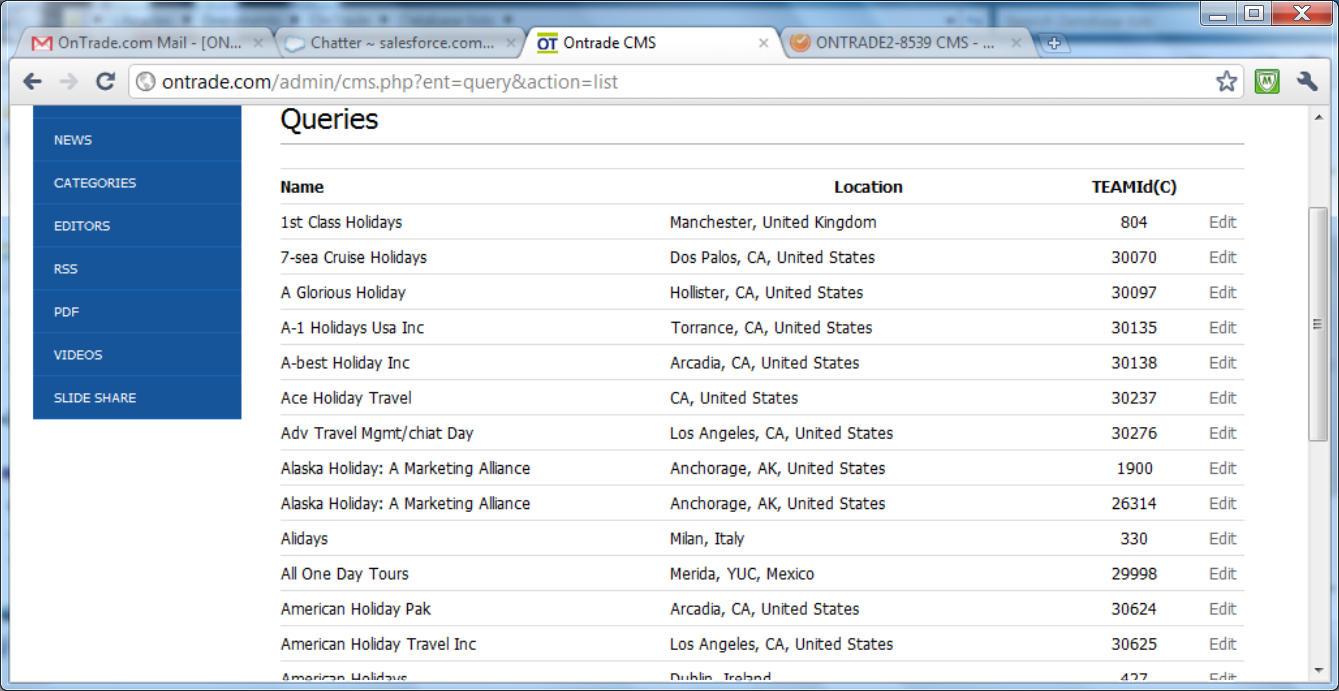 